Sgt. Donald F. Lasota, Jr. Honorary Military ScholarshipDonald F. Lasota, Jr. began his military career in 1989, having joined the Army while a senior in high school; he made the choice to serve his Country like many of his family before him. After graduating from Wyoming Area High School, he was assigned to Company C 1/150th Infantry Fort Benning, Georgia, where he began his training as a combat infantryman. He served in support of Operation Desert Shield/Desert Storm, and afterwards transferred to the PA Army National Guard to resume his lengthy and distinguished military career of over 20 years.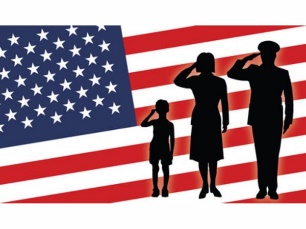 While fulfilling his oath and obligation to the PA Army National Guard, Sgt. Lasota returned to college in pursuit of a bachelor's degree, all while balancing a full-time job and remaining active in several civic and fraternal organizations, all contributing to local charities befitting the Greater Pittston Community.Sgt. Lasota was once again called to serve this great Nation, after the actions taken by terrorists on 9/11, he was deployed overseas to the Middle East, serving several deployments in support of Iraqi Freedom in Baghdad, and Operation Enduring Freedom in Afghanistan between 2004-2009. He also volunteered to serve on Pennsylvania State Active Duty on several occasions; from helping in recovery after the tornado that tore through Lake Carey, to several snow emergencies providing services to those stranded, and several floods that devastated the West Pittston community, most recently in 2006 and 2011. Sgt. Lasota displayed self-less service throughout his time committed to the Army and ended his highly decorated military career with over 20 years of service – he was awarded an Honorable Discharge from the U.S. Pennsylvania Army National Guard in 2011. Donald is currently employed as a Phlebotomist/Laboratory Technician for the Commonwealth Health Wilkes-Barre General Hospital while continuing his civic duty of volunteering for local charities and organizations throughout the community. The inaugural year for this scholarship was 2019.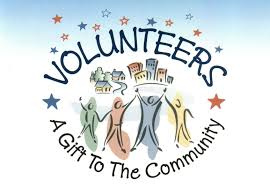 Criteria: Applicant must be a graduating Wyoming Area senior who has committed to joining military service upon graduation and/or is active in Civil Service or community involvement (i.e. Scouts, volunteer).Essay Requirements: In a solid essay of at least 500 words: select one of the topics below – identify the question you are answering in the first line of the essay.1. Tell us about a member of your family or unrelated mentor who has served in the military    and how their military experience has influenced your decision to join the military.2. What is your general opinion of people in the military?3. Tell us how Civil Service or volunteer experience (either yourself or a relative) has helped influence you to become the person you are today and how you will continue your community involvement in the future.